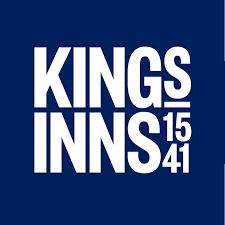 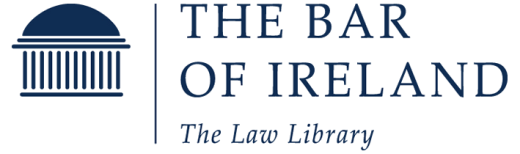 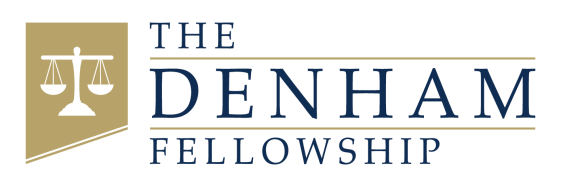 The Denham Fellowship 2022Application Form for applicant category 3This application form is for the following category of applicant. Please tick to confirm that this category applies to you.  Category 3	Graduates of the Diploma in Legal Studies at The Honorable Society of King’s Inns who accessed that Diploma as a mature student without a third level degree and who can demonstrate eligibility against a combination of social and financial indicators. This category includes persons who have not yet completed the Diploma in Legal Studies but who are due to complete same in the year of application for the Fellowship.The closing date for applications is no later than 5pm, Monday 6th December 2021.Completed application forms can be submitted via email to: Fellowship@lawlibrary.ie or via post to: The Denham FellowshipThe Bar of Ireland145-151 Church StreetDublin 7D07 WDX8For queries please contact Fellowship@lawlibrary.ie Personal DetailsPersonal DetailsPersonal DetailsPersonal DetailsSurname:First Name(s):Date of Birth* (DDMMYY):Country of Birth:Gender: Home Address:Home Address:Home Address:Home Address:Eircode: Correspondence Address (if different): Correspondence Address (if different): Correspondence Address (if different): Correspondence Address (if different): Eircode:Home Phone:Work Phone:Mobile Phone:Email: * Please enclose a copy of your birth certificate or passport* Please enclose a copy of your birth certificate or passport* Please enclose a copy of your birth certificate or passport* Please enclose a copy of your birth certificate or passportEducationEducationEducationEducationHave you completed, or are you due to complete this year, the Diploma in Legal Studies at The Honorable Society of King’s Inns as a mature student and did you access that Diploma without a third level degree?* Have you completed, or are you due to complete this year, the Diploma in Legal Studies at The Honorable Society of King’s Inns as a mature student and did you access that Diploma without a third level degree?* Have you completed, or are you due to complete this year, the Diploma in Legal Studies at The Honorable Society of King’s Inns as a mature student and did you access that Diploma without a third level degree?* Yes       No     If yes, please proceed to the next question.  If no, you are not eligible for the Fellowship. *Applies to an applicant who accessed the Diploma in Legal Studies at The Honorable Society of King’s Inns as a mature student without a third level degree and who was at least 23 years of age on 1st May in the year in which he/she sat the examination for the Diploma – part 1. If you are unsure as to whether or not you qualify under this category please contact Fellowship@lawlibrary.ie If yes, please proceed to the next question.  If no, you are not eligible for the Fellowship. *Applies to an applicant who accessed the Diploma in Legal Studies at The Honorable Society of King’s Inns as a mature student without a third level degree and who was at least 23 years of age on 1st May in the year in which he/she sat the examination for the Diploma – part 1. If you are unsure as to whether or not you qualify under this category please contact Fellowship@lawlibrary.ie If yes, please proceed to the next question.  If no, you are not eligible for the Fellowship. *Applies to an applicant who accessed the Diploma in Legal Studies at The Honorable Society of King’s Inns as a mature student without a third level degree and who was at least 23 years of age on 1st May in the year in which he/she sat the examination for the Diploma – part 1. If you are unsure as to whether or not you qualify under this category please contact Fellowship@lawlibrary.ie If yes, please proceed to the next question.  If no, you are not eligible for the Fellowship. *Applies to an applicant who accessed the Diploma in Legal Studies at The Honorable Society of King’s Inns as a mature student without a third level degree and who was at least 23 years of age on 1st May in the year in which he/she sat the examination for the Diploma – part 1. If you are unsure as to whether or not you qualify under this category please contact Fellowship@lawlibrary.ie Did you complete the programme?Did you complete the programme?Did you complete the programme?Did you complete the programme?Please tick as appropriate Please tick as appropriate Please tick as appropriate Please tick as appropriate I am in my final yearPlease submit transcripts of all diploma results as soon as they become available but no later than 1st July.Please submit transcripts of all diploma results as soon as they become available but no later than 1st July.Yes                                    Year Completed:_______Please submit transcripts of all diploma results. Please submit transcripts of all diploma results. NoYou are not eligible for the Fellowship. You are not eligible for the Fellowship. Social Indicators**Applicants who accessed the Diploma in Legal Studies at The Honorable Society of King’s Inns as a mature student without a third level degree are required to demonstrate eligibility for The Denham Fellowship against a combination of social and financial indicators. Social indicators will assess for example the applicant’s area profile, socio-economic group and DEIS school attendance.Current Place of ResidenceCurrent Place of ResidenceCurrent Place of ResidenceCurrent Place of ResidenceAddress:Address:Address:Address:Eircode:Please tick as appropriate Please tick as appropriate Please tick as appropriate Please tick as appropriate Residing with parent(s) (Family Home)Residing with parent(s) (Family Home)Home Owner Home Owner Private Rented AccommodationPrivate Rented AccommodationLocal Authority Tenant Purchase SchemeLocal Authority Tenant Purchase SchemeLocal Authority Rented Housing Local Authority Rented Housing Local Authority Rented FlatLocal Authority Rented FlatOther non-permanent accommodation (please provide details below)Other non-permanent accommodation (please provide details below)Do you own additional property?  Do you own additional property?  Do you own additional property?  Yes           No     If yes, please provide details:If yes, please provide details:If yes, please provide details:If yes, please provide details:Place of Residence During Childhood (Family Home)Place of Residence During Childhood (Family Home)Place of Residence During Childhood (Family Home)Address:Address:Address:Address:Eircode: Please tick as appropriatePlease tick as appropriatePlease tick as appropriateHome Owner Home Owner Private Rented AccommodationPrivate Rented AccommodationLocal Authority Tenant Purchase SchemeLocal Authority Tenant Purchase SchemeLocal Authority Rented Housing Local Authority Rented Housing Local Authority Rented FlatLocal Authority Rented FlatOther non-permanent accommodation (please provide details below)Other non-permanent accommodation (please provide details below)Did your parent(s) own additional property?  Did your parent(s) own additional property?  Yes           No     If yes, please provide details:If yes, please provide details:If yes, please provide details:Primary School EducationPrimary School EducationPrimary School EducationPlease provide details of the primary school(s) attended, if applicable Please provide details of the primary school(s) attended, if applicable Please provide details of the primary school(s) attended, if applicable Name of School:Address of School:Dates attended (From/To):FromToSecond Level EducationSecond Level EducationSecond Level EducationPlease provide details of the secondary school(s) attended, if applicable Please provide details of the secondary school(s) attended, if applicable Please provide details of the secondary school(s) attended, if applicable Name of School:Address of School:Dates attended (From/To):FromToSecond Level ExaminationsSecond Level ExaminationsPlease complete where applicablePlease complete where applicableDid you complete the Junior Certificate/Inter Cert?   	Yes*	            No*If yes, please submit copy of certificate*If yes, please submit copy of certificateDid you complete the Leaving Certificate?	Yes*	            No*If yes, please submit copy of certificate*If yes, please submit copy of certificatePost-Secondary EducationPost-Secondary EducationPost-Secondary EducationPlease provide details of any post-secondary institution(s) attended, if applicable Please provide details of any post-secondary institution(s) attended, if applicable Please provide details of any post-secondary institution(s) attended, if applicable Name of Institution:  Course Title: Subjects covered:Course duration:Dates attended (From/To):FromToLevel:Qualification attained*:*Please submit copy of certificate*Please submit copy of certificate*Please submit copy of certificateAny other relevant Education and/or TrainingAny other relevant Education and/or TrainingAny other relevant Education and/or TrainingPlease provide details of any other education and/or training courses you have undertaken that may be relevant to your applicationPlease provide details of any other education and/or training courses you have undertaken that may be relevant to your applicationPlease provide details of any other education and/or training courses you have undertaken that may be relevant to your applicationCourse Provider: Course Title: Subjects covered: Course duration: Dates attended (From/To):FromToLevel:Certificate awarded*:* Please submit copy of certificate* Please submit copy of certificate* Please submit copy of certificateEducational attainment and occupation of Family MembersEducational attainment and occupation of Family MembersEducational attainment and occupation of Family MembersEducational attainment and occupation of Family MembersEducational attainment and occupation of Family MembersEducational attainment and occupation of Family MembersEducational attainment and occupation of Family MembersPlease provide particulars of Family Members as appropriate (i.e. parents, siblings)Please provide particulars of Family Members as appropriate (i.e. parents, siblings)Please provide particulars of Family Members as appropriate (i.e. parents, siblings)Please provide particulars of Family Members as appropriate (i.e. parents, siblings)Please provide particulars of Family Members as appropriate (i.e. parents, siblings)Please provide particulars of Family Members as appropriate (i.e. parents, siblings)Please provide particulars of Family Members as appropriate (i.e. parents, siblings)Surname First NameDate of Birth DDMMYYRelationship to you (i.e. parent, brother, sister)Indicate (yes/no) whether this person is currently resident in the family homeHighest level of education achieved to date (i.e. Primary Education, Group/Inter/Junior/Leaving Certificate, PLC, Adult Education, Certificate Diploma, Degree, Masters Programme etc.)Current Occupation or current place of studyAdd more rows as appropriate…Add more rows as appropriate…Add more rows as appropriate…Add more rows as appropriate…Add more rows as appropriate…Add more rows as appropriate…Add more rows as appropriate…Financial Indicators**Applicants who accessed the Diploma in Legal Studies at The Honorable Society of King’s Inns as a mature student without a third level degree are required to demonstrate eligibility for The Denham Fellowship against a combination of social and financial indicators. Financial indicators will assess for example the applicant’s income from paid employment (including self-employment) and income from the Department of Social Protection. Where an applicant is residing with his/her spouse/partner or parent(s), financial indicators will also assess the income of the spouse/partner or parent(s).Income from paid employment (including self-employment)Income from paid employment (including self-employment)Income from paid employment (including self-employment)Income from paid employment (including self-employment)Income from paid employment (including self-employment)Income from paid employment (including self-employment)Please provide particulars of income from paid employment (including self-employment) where applicable. If you are residing with spouse/partner or parent(s), please give details of their income.Please provide particulars of income from paid employment (including self-employment) where applicable. If you are residing with spouse/partner or parent(s), please give details of their income.Please provide particulars of income from paid employment (including self-employment) where applicable. If you are residing with spouse/partner or parent(s), please give details of their income.Please provide particulars of income from paid employment (including self-employment) where applicable. If you are residing with spouse/partner or parent(s), please give details of their income.Please provide particulars of income from paid employment (including self-employment) where applicable. If you are residing with spouse/partner or parent(s), please give details of their income.Please provide particulars of income from paid employment (including self-employment) where applicable. If you are residing with spouse/partner or parent(s), please give details of their income.Complete as appropriateEstimated total income for the year ended 31 December 2020Estimated total income for the year ended 31 December 2020Estimated total income for the year ended 31 December 2020Estimated total income for the year ended 31 December 2020Documentary Evidence RequiredComplete as appropriateSelfSpouse/PartnerFatherMotherDocumentary Evidence RequiredOccupation (be as specific as possible)N/AIncome from employment e.g. PAYE – salary, wages, fees etc.P60 and P21Income from pension (from former employer or pension scheme)Notice of Assessments and AccountsIncome from self-employmentP60 and P21Income from land: profits from farming activitiesNotice of Assessments and AccountsIncome from any other source. (Please specify)Relevant evidenceIncome from Department of Social Protection (DSP)Income from Department of Social Protection (DSP)Income from Department of Social Protection (DSP)Income from Department of Social Protection (DSP)Income from Department of Social Protection (DSP)Income from Department of Social Protection (DSP)Please provide particulars of income from the Department of Social Protection (DSP) where applicable. (Excludes Child Benefit). If you are residing with spouse/partner or parent(s), please give details of their income.Please provide particulars of income from the Department of Social Protection (DSP) where applicable. (Excludes Child Benefit). If you are residing with spouse/partner or parent(s), please give details of their income.Please provide particulars of income from the Department of Social Protection (DSP) where applicable. (Excludes Child Benefit). If you are residing with spouse/partner or parent(s), please give details of their income.Please provide particulars of income from the Department of Social Protection (DSP) where applicable. (Excludes Child Benefit). If you are residing with spouse/partner or parent(s), please give details of their income.Please provide particulars of income from the Department of Social Protection (DSP) where applicable. (Excludes Child Benefit). If you are residing with spouse/partner or parent(s), please give details of their income.Please provide particulars of income from the Department of Social Protection (DSP) where applicable. (Excludes Child Benefit). If you are residing with spouse/partner or parent(s), please give details of their income.Complete as appropriateEstimated total income for the year ended 31 December 2020Estimated total income for the year ended 31 December 2020Estimated total income for the year ended 31 December 2020Estimated total income for the year ended 31 December 2020Documentary Evidence RequiredComplete as appropriateSelfSpouse/PartnerFatherMotherDocumentary Evidence RequiredCurrent or most recent occupation (be as specific as possible)N/ADSP – Jobseekers Benefit (short-term)P21 and Social Welfare Statement DSP – Jobseekers AllowanceP21 and Social Welfare StatementDSP – Jobseekers Transitional payment (JST) P21 and Social Welfare StatementDSP – Supplementary Welfare AllowanceP21 and Social Welfare StatementDSP – Pension Payment (please specify)P21 and Social Welfare StatementDSP – Rent SupplementP21 and Social Welfare StatementDSP – Mortgage Interest SupplementP21 and Social Welfare StatementDSP – Illness BenefitP21 and Social Welfare StatementDSP – Disability AllowanceP21 and Social Welfare StatementDSP – Partial Capacity Benefit P21 and Social Welfare StatementOther DSP payment (please specify)P21 and Social Welfare StatementMedical Card/GP Visit CardMedical Card/GP Visit CardMedical Card/GP Visit CardDo you possess a medical card/GP Visit Card valid on 31 December 2018?Do you possess a medical card/GP Visit Card valid on 31 December 2018?Yes           No      If yes, please specify and provide the number.If yes, please specify and provide the number.If yes, please specify and provide the number.SelfSelfSelfMedical Card                   Card No. _________GP Visit Card                   Card No. _________Medical Card                   Card No. _________GP Visit Card                   Card No. _________Medical Card                   Card No. _________GP Visit Card                   Card No. _________If you are residing with a parent(s) and where your parent(s) is in possession of a means-tested Medical Card/GP Visit Card, please specify and provide the number in the relevant section below.  If you are residing with a parent(s) and where your parent(s) is in possession of a means-tested Medical Card/GP Visit Card, please specify and provide the number in the relevant section below.  If you are residing with a parent(s) and where your parent(s) is in possession of a means-tested Medical Card/GP Visit Card, please specify and provide the number in the relevant section below.  FatherMother Mother Medical Card                  Card No. _________GP Visit Card                   Card No. _________My father does not possess a Medical Card/ GP Visit Card   Medical Card                   Card No. _________GP Visit Card                   Card No. _________My mother does not possess a Medical Card / GP Visit Card   Medical Card                   Card No. _________GP Visit Card                   Card No. _________My mother does not possess a Medical Card / GP Visit Card   Applicant Status*Applicant Status*Are you an EU National?ORHave you been granted Refugee Status?Yes           No      Yes          Year Granted: _____No       Do you require an education visa to study in Ireland?Yes        No      Do you require a visa to work in Ireland?Yes           No      *Please be advised that you may be required to submit additional supporting documentation to confirm your status.*Please be advised that you may be required to submit additional supporting documentation to confirm your status.Employment HistoryEmployment HistoryEmployment HistoryEmployment HistoryAre you currently employed?Yes           Part-Time         Full-Time     No      Yes           Part-Time         Full-Time     No      Yes           Part-Time         Full-Time     No      Place of WorkPosition held with a brief outline of your responsibilities, the skills used or experience gained while working in this position   DatesDatesPlace of WorkPosition held with a brief outline of your responsibilities, the skills used or experience gained while working in this position   FromToPlease start with most recentPlease start with most recentPlease start with most recentPlease start with most recentAdd more rows as appropriate…Add more rows as appropriate…Add more rows as appropriate…Add more rows as appropriate…Personal Statement (max wordcount: 750 words in total — for example 125 words per question)Please explain why you wish to apply for The Denham Fellowship and pursue a career at the Bar. Please provide a summary of your personal circumstances e.g. family, education. Please outline your readiness to commit to the full 5 year duration of the Fellowship programme (or 6 years, if undertaking the Barrister-at-Law degree programme as a modular student). What barriers/challenges (past, present and future) have you met or expect to encounter in accessing professional legal education and a career at the Bar? What difference will The Denham Fellowship make for you? What would make you a good Denham Fellow? RefereesRefereesPlease provide the details of two referees e.g. a tutor / teacher from a course you have attended or supervisor from a place of work.Please provide the details of two referees e.g. a tutor / teacher from a course you have attended or supervisor from a place of work.REFEREE 1REFEREE 1NameJob TitleRelationship to you Address Address Address Address Address Telephone No. EmailREFEREE 2REFEREE 2NameJob TitleRelationship to youAddress Address Address Address Address Telephone No. EmailCheck-ListCheck-ListPlease tick to confirmPlease tick to confirmI accessed the Diploma in Legal Studies at The Honorable Society of King’s Inns as a mature student without a third level degree I am committed to the full five year duration of the Fellowship programme (six years if I undertake the Barrister-at-Law degree programme as a modular student) If shortlisted, I am available to attend an interview in February 2022. (The Denham Fellowship Board will endeavour to notify shortlisted applicants at least one week in advance of interview)If I am offered the Fellowship, I understand I must apply to sit the Entrance Examination to the Barrister-at-Law degree programme by 31st May 2022 and I must be available to sit the Entrance Examination in August 2022. If I am offered the Fellowship, and if I successfully complete the Entrance Examination, I understand that I must take up my place on the Barrister-at-Law degree programme in October 2022. If I am offered the Fellowship, and I successfully complete the Barrister-at-Law degree programme, I understand that I must take the call to the Bar and commence practice in the Law Library in October 2023 (or October 2024 if I undertake the Barrister-at-Law degree programme as a modular student)Please ensure the following documentation is enclosed with your completed application form. Any documents not available to you at this point in time can be submitted following submission of your application. All of the supporting documentation required can be submitted as copies, however applicants may be required to show original copies if selected for interview.  Please ensure the following documentation is enclosed with your completed application form. Any documents not available to you at this point in time can be submitted following submission of your application. All of the supporting documentation required can be submitted as copies, however applicants may be required to show original copies if selected for interview.  I enclose a copy of my birth certificate or passportI enclose transcripts of all diploma results (if available at time of application but no later than 1st July 2022) I enclose a copy of education/training certificates (where applicable)I enclose supporting financial information/documentary evidence (where applicable) Permissions*Permissions*Please tick to confirmPlease tick to confirmI give permission to The Denham Fellowship Board and supporting staff to contact me in relation to my application.I give permission to The Denham Fellowship Board and supporting staff to contact the referees I have supplied.I give permission to The Denham Fellowship Board and supporting staff to contact my current/former Higher Education Institution for any additional information or clarification required in connection with my application.  I give permission to The Denham Fellowship Board, its advisors and/or experts, and supporting staff to review the documentation I have provided.I give permission to The Denham Fellowship Board to share my application details and the documentation I have provided as part of the application process with The Bar of Ireland and The Honorable Society of King’s Inns.*Personal data will be processed by The Denham Fellowship Board, The Bar of Ireland and The Honorable Society of King’s Inns in accordance with Data Protection legislation.  *Personal data will be processed by The Denham Fellowship Board, The Bar of Ireland and The Honorable Society of King’s Inns in accordance with Data Protection legislation.  DeclarationPlease print and signI hereby certify that, to the best of my knowledge, the information provided is true and accurate. I understand that any of the information supplied as part of my application may be subject to verification and if I have misrepresented myself and/or am found to have given false declaration, I will be ineligible for The Denham Fellowship.  Signature of applicant: _________________________________Date:		             _____________